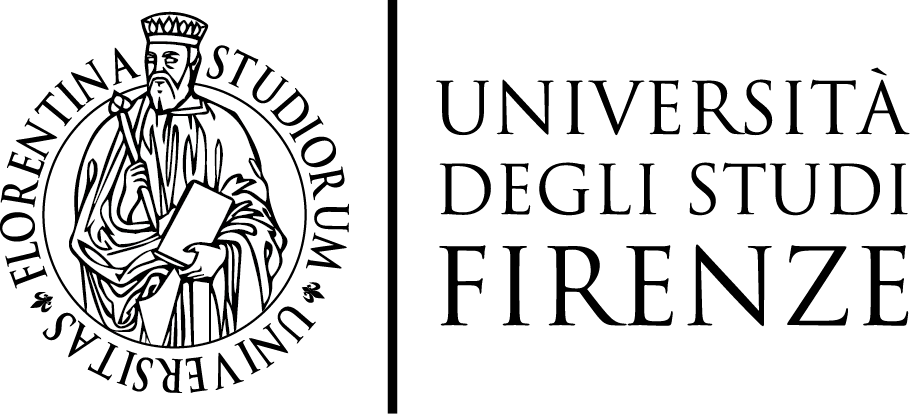 Verbale della commissione giudicatrice
dell’esame di stato per l’abilitazione all’esercizio della
professione di Biologo e Biologo sezione BPRIMA SESSIONE - ANNO 2018Verbale della prova pratica BIOLOGO Il giorno 27 luglio 2018 alle ore 8:30 presso il Laboratorio di Biologia “Aldo Becciolini” sito in Viale Morgagni 57, a Firenze, si è riunita la Commissione Giudicatrice dell’esame di Stato per l’abilitazione all’esercizio della professione di Biologo e Biologo sezione B, nominata dal Ministero dell’Istruzione, dell’Università e della Ricerca con proprio decreto 23 Maggio 2018, nelle persone di:Prof. Renato Fani (Presidente)Prof.ssa Chiara Donati (Segretario)Dr.ssa Stefania PapaDr.Marco RufoloDr.ssa Chiara Matteuzzi (sostituisce Dr. Ugo Ricci)I commissari sono tutti presenti.La Commissione stabilisce preliminarmente che le prove, in accordo con le normative sull’esame di abilitazione per Biologo sezione B, verteranno su:1) Etichettatura alimentare2) Spettrofotometria3) Preparazione di soluzioni e diluizioni4) Elettroforesi5) Tecniche microbiologiche/Valutazione di un rapporto di provaA ciascun candidato verranno sottoposti tutti i quesiti elencati sopra. I criteri di valutazione per la prova pratica sono quelli stabiliti nella riunione preliminare del 14 giugno 2018.Ciò premesso, alle ore 9:30 viene introdotta l’unica candidata (CAMPAINI RACHELE) La candidata, dopo aver eseguito le prove, viene valutata come segue:La candidata ha superato la prova pratica e pertanto risulta abilitata.La Commissione termina i lavori alle ore 17:30 Dei medesimi viene redatto il presente verbale, che è sottoscritto e confermato come segue:Prof. Renato Fani (Presidente)Prof.ssa Chiara Donati (Segretario)Dr.ssa Stefania PapaDr.Marco RufoloDr.ssa Chiara Matteuzzi1CAMPAINI RACHELE 45